SPONSORAFTALE SÆSON 20__/20__

Aftalen er indgået mellem
Firmanavn:
Adresse:
Kontaktperson: 
Tlf. og mail: 
CVR-/SE-nr:
og 
Mønsted/Sparkær Håndbold
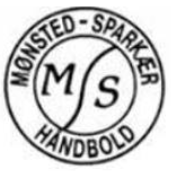 Formålet med sponsoratet er at give økonomisk støtte til håndboldafdelingens aktiviteter.

Aftaleperiode: 
Sæson 20__/20__ løbende fra august 20__ til april 20__*Alle priser er for én sæson ekskl. Moms og med tryk i en farve (sort eller hvid)
** Søjlen vil være centralt placeret i hallen ved alle hjemmekampe

Som tak for sponsoratet, nævnes alle sponsorere via opslag på facebook på siderne Mønsted/Sparkær Håndbold (320), Mønsted (2400) og Sparkær Borger (1400). Sponseres Fjends HK laves derudover opslag på Fjends HK (420) og Stoholm-borgerne (4000). Derudover eksponeres sponsors navn ved håndboldafdelingens øvrige arrangementer.Dit sponsorat gør en stor forskel
Mønsted/Sparkær Håndbold er en lille klub med 100 medlemmer. Vi har fokus på engagement, fællesskab, spilleglæde og gode håndboldoplevelser.  I Mønsted/Sparkær Håndbold er vi så privilegerede at mange trænere, forældre og spillere hjælper til med de mange opgaver i klubben. Men udover det fantastiske frivillige arbejde, har vi brug for økonomiske ressourcer, for at nå vores sociale og sportslige mål. Derfor har vi altid plads til nye sponsorer til vores hold og aktiviteter.Denne aftale er indgået mellem:SponsoratPris*Hold/AndetSæt krydsSpillersæt, tryk på mave eller ryg5.000Mindre tryk på f.eks. ærme pr. spillersæt2.000Træningsdragt til træner2.000Tryk på alle trænere T-shirts4.000Reklame på søjle**, A41.000Reklame på søjle** , A5500AndetDato/SponsorDato/Medlem af Mønsted/Sparkær Håndbold

